от 14 апреля 2015 года                                                                                № 136О введении на территории Кырлыкскогосельского поселения особогопротивопожарного режима   В связи с повышением пожарной опасности в результате устойчивой сухой, жаркой и ветреной погоды:С 14 апреля 2015 года ввести на территории Кырлыкского сельского поселения особый противопожарный режим;Подготовить готовность добровольных пожарных формирований, обеспечить четкий порядок привлечения их и население для ликвидации пожаров в лесу и на территории поселения, подготовить и поставить на дежурство имеющуюся водовозную технику.Ограничить доступ населения в лес, допускать лиц к работе в лесной зоне только с письменного уведомления сельской администрации.Ответственному по ГОЧС Токовой Ч.Н. организовать проведение противопожарной пропаганды среди населения (через сходы граждан, личное собеседование, через депутатский корпус, собрания, листовки, объявления, стенды и т.д.).Запретить сжигание мусора. Разведение костров, проведение пожароопасных работ.По согласованию создать мобильную группу по профилактике правонарушений пожарной безопасности. /Приложение № 1/Довести данное распоряжение до руководителей учреждений и населения.Настоящее распоряжение вступает в силу с момента обнародования.Контроль за исполнением настоящего Распоряжения оставляю за собой.Глава администрацииКырлыкского сельского поселения                               В.Т.БайрышевРоссияРеспублика АлтайУсть-Канский районАдминистрация муниципального образования Кырлыкское сельское поселениеул.Сартакпая,38, с.КырлыкРеспублика Алтай, 649456Тел./факс 27-3-23/8-3884727323РАСПОРЯЖЕНИЕ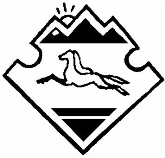       КырлыкРоссияАлтай РеспубликанынКан-Оозы аймактынКырлык jурттын муниципалтозолмозининадминистрациязы,Сартакпай ором 38, Кырлык jурт Алтай Республика, 649456Тел./факс 27-3-23/8-3884727323J А К А А Н